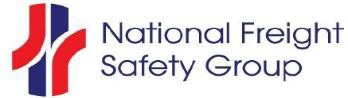 Common Safe System of Work (CSSoW) Rail Freight OperationsIntroductionThis Common Safe System of Work is additional and complimentary to general rail operating instructions documented within The Rule Book, Rail Industry Standards and company specific Supplementary Operating Instructions (SOI’s). The Principal Operator is responsible for completing this Common Safe System of Work in consultation and agreement with the Site Owner and all other Freight Operating Companies operating at this location.This document is intended for use by all employees undertaking rail freight operations at this location.All employees issued with this document must familiarise themselves with the contents of the Common Safe System of Work.Section 1 – LocationAddressFull postal address including Grid Reference and relevant TOPS Stannox Number.Site AccessThe following should be included here:Description of how to gain access to site.Description of where to sign in.Access code/key (where appropriate.)Yard opening times.PIC contact details.Employees, Visitors and Contractors Site InductionInstructions for reporting and departing the location for visitors and contractors should be documented here. This sub-section should also include:Induction arrangements.First Aid points.Relevant/required ID to gain access.ActivityThis section should briefly describe the activity at the location, for example –‘Birch Coppice is a rail freight interchange location handling the unloading and loading of intermodal containers from a rail siding. Intermodal containers are handled from overhead gantry cranes and reach stacker type trucks. The activity of loading and unloading of intermodal containers from road vehicles is completed on site and containers stacked andstored within the location’.Personal Protective EquipmentInstructions on PPE requirements specific to site arrangements and company policy will be listed here.Example Insert Images - All persons working at this location must wear appropriate safety footwear (EN ISO 20345:2011), high visibility clothing (EN ISO 20471), bump caps/hard hats (BS EN 397:1995) and gloves (EN388).MapA map of the location should be inserted here, included on the map should be:All Rail Lines including length in metres.All Points and ground-frames.Areas of limited clearance.Prohibited areas.All Signals including Stop Boards.Access Gates.Authorised Walking Routes.Plant and equipment areas of activity.Offices and buildings.Roads and road vehicle activity.Site boundary.Car parks.Welfare facilities.Any other site-specific hazardous areas, for example, fouling points.Person in ChargeAll Persons in Charge should be recorded in this section, clarity on who is responsible for each activity should be documented, for example –The person responsible for controlling train movements on arrival at Birch Coppice, shunting trains onto the loading/ unloading platform, securing the train, completing train preparation and train departures from the location is considered the PIC Train Movements.The person responsible for unloading and loading intermodal containers from the train onto the loading/ unloading platform at Birch Coppice is considered the PIC Loading/ Unloading.Site Specific HazardsThe table below should be completed, listing every site-specific hazard and their subsequent control measure drawn from the risk assessment, photographs demonstrating the control measure should be used as often as possible and added to Section 5 within this CSSoW and given a reference number as below –Welfare FacilitiesWelfare facilities to be listed here explaining what they are and instructions on use and how to get there using authorised walking routes and so on.Section 2 – Yard CommunicationLocation of communication equipmentWhere to locate the primary communication equipment and to charge equipment will be listed here.Primary method of communicationsInstructions on the primary method of communication will be listed here, for example –Train movements will be controlled by digital radio, lead control will be PIC Train Movements. PIC Train Movements, prior to initial use of digital radios must ensure equipment is serviceable and fully charged. A radio check will be completed during each initial job brief with the Driver.Secondary method of communicationsInstructions regarding the secondary method of communication will be listed here, for example –In the event that radios become unserviceable, PIC Train Movements will revert to hand signals to complete the operation then report the equipment failure to the necessary control.Contacting the SignallerSpecific instructions on when and how to contact the Signaller should be listed here, consideration of NetworkRail (NR) ‘box instructions’ should also be referred to.Section 3 – Train Operation ActivityTrain ArrivalInstructions on arrival activity will be listed here.Note – Standard practices do not need listing as these instructions are documented in company SOI’s.Examples of these are:controlling propelling from a position of safety or proceeding the movement,setting hand points,coupling/ uncoupling arrangements.ShuntingThese instructions can include (when required) run-round movements, locating trains for loading/ discharge/unloading and securing trains, for example, handbrakes (how many) or scotches.Freight Interchange ActivityInstructions regarding handover of responsibility from PIC Train Movements to PIC Freight Interchange are documented here. Any third party or FOC loading/ unloading CSSoW needs to be referred to as an appendix, for example –On completion of Shunting and the train secured on the loading platform, PIC Train Movements will hand over responsibility of the train to PIC Loading/ Unloading. The Safe System of Work for loading/ unloading and freight interchange activity is attached as Appendix A.Train PreparationSite specific train preparation activity will be listed here for example, arrangements regarding certificates of readiness and so on. Generic company train preparation is documented within SOI’s and should not be listed within this CSSoW.Train DepartureSee section 3.1 for guidance.Protection ArrangementsSpecific site arrangements for protecting people and assets from train movements will be listed here, for example–In the event of Engineering activity on the Cripple Road, handpoints located on No’ 1 Road will be set away from theCripple Road towards No’ 2 Road and locked with a padlock. A ‘No Train Movements’ board will be placed in the four foot at the hand points and the Engineering activity recorded on the movements board within the PIC Train Movements office.Note –Additional Freight Interchange activities (see list below, though not exhaustive) needs to be reflected inseparate SSOW’s but this CSSoW can make reference to as appendices, for example –Locomotive refuelling.Engineering activity including wagon/ locomotive repairs.Handling defective wagons/locomotives.Infrastructure inspection, maintenance and repairs.Third-Party activity including loading, discharge and unloading.Section 4 – Emergency ArrangementsEmergency Contacts/ ContactsEmergency contact details and numbers will be listed here including:Local Managers contact details.Respective FOC Duty Control/Manager.Network Rail (NR) Control.Signaller.NR ECO.British Transport Police (BTP).Any local Security ContractorEmergency services – Detail of local facilities.Grid Reference.Nearest access point (Including restrictions).Traction current.A list of contacts should also be included here, NR contacts must include Signaller, NR Control and ECO, preferred methods of communication should be by landline and specific by title, for example-See example on next page.Note: This is an example and you can add or subtract whatever is required by your individual organisation.Site SecurityLocation specific security and trespass arrangements should be referenced within this document but standalone risks assessments should exist.Further information can be found hereReporting an Accident or an IncidentReporting arrangements in the event of an accident/incident should be recorded here including local arrangements and instructions reflecting individual FOC policy, for example –In the event of a personal accident/ train operating incident, PIC Train Movements must report the event to FOC Duty Manager without delay.Hazard, Near Miss and Close Call ReportingAs shown in section 4.2, procedure for reporting of hazards, near miss and close call needs to be documented here including local arrangements and FOC policy.Section 5 – PhotographsAs shown in section 1.8, add photographs and reference numbers here. Maximum of 6 photos per page and no larger than 640 x 480 RSI.Section 6 – ReviewIt is recommended that this Common Safe System of Work be reviewed by the Principal Operator in the event of –An accident or incident.Alteration in activity.Alteration in company policy.Introduction of improvement measures.Change in local working environment.Change in location ownership.Regulatory recommendations.Change in Principal Operator.Section 7 – Method of Training and Competence Assessment for Location Examples to be agreed upon jointly;The following means must be used in the delivery of training and assessment of competencesite visit (on foot)locomotive based route training or ground staff competence trainingIssue of and briefing on the requirements of this documentsuccessful completion of the location’s competence assessment, found in the rear of this CSSoWStaff working at this location must have a thorough understanding of the following:track layoutsignallingall possible movementsthe risks (including SPAD risks) associated with the movementsthe associated control measures designed to minimise the degree of risk.Site Location:Principal Site Owner:Principal Site Operator:Author:Position:Contact Details:Author Signature:Date:Other Freight Operator(s)(Only when necessary)NamePositionDateFOC Signature:Customer(Only when necessary)NamePositionDateCustomer Signature:Network Rail(Only when necessary)NamePositionDateNetwork Rail Signature:Version:Superseded by:When:Why:Author Signature: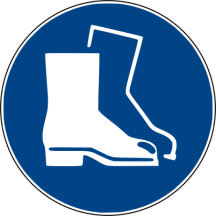 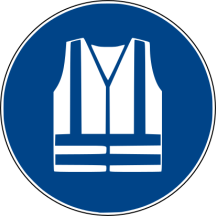 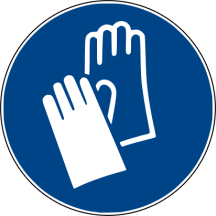 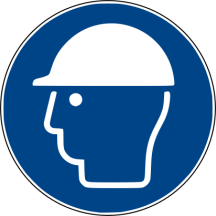 HazardControl MeasurePhoto Ref No:For example - Converging raillines towards points (fouling points)For example - Fouling points are marked on sleepers withyellow paint where rail lines converge. No rail vehicles are to be secured within the area marked with yellow paint.Photo - 001LOCATION DETAILSLOCATION DETAILSLOCATION DETAILSCONTACT TELEPHONE NUMBERADDRESSGENERAL INFORMATIONGENERAL INFORMATIONGENERAL INFORMATIONTRACTION CURRENTN/AN/ALINE SPEED5 mph hauling / 3 mph propelling5 mph hauling / 3 mph propellingHOURS OF OPERATIONMonday to Friday24/7HOURS OF OPERATIONSaturday24/7HOURS OF OPERATIONSundayNo workingOS grid refTM285324TM285324Other Transport interchangesN/AN/ADangerous Goods handled at this siteVariousVariousEvacuation WardensCONTACT INFORMATIONCONTACT INFORMATIONCONTACT INFORMATIONEMERGENCY TELEPHONE999 (If calling more than one emergency service, request Police first)Or emergency services, 01394 604300 Fire and Ambulance or 01394 604747Police999 (If calling more than one emergency service, request Police first)Or emergency services, 01394 604300 Fire and Ambulance or 01394 604747PoliceRegional ManagerOperations ManagerFire Precautions ManagerFire and Ambulance service 01394 604300Fire and Ambulance service 01394 604300Controlling SignalboxColchester PSBColchester PSBBritish Transport Police0800 40 50 40 or text 61016 (999 in emergency)0800 40 50 40 or text 61016 (999 in emergency)Nearest Access Point Including any restrictions:Evacuation pointAlternative Evacuation pointTenants/Contractors:Location of local HospitalSpillage/Environmental Clean-up ContractorCalled via relevant Duty Control Department.Called via relevant Duty Control Department.Location – *Example* to be agreed between Principal Site Operator and involved parties. Questions are examples only and may be changed.Route/Location Knowledge Competence AssessmentLocation – *Example* to be agreed between Principal Site Operator and involved parties. Questions are examples only and may be changed.Route/Location Knowledge Competence AssessmentLocation – *Example* to be agreed between Principal Site Operator and involved parties. Questions are examples only and may be changed.Route/Location Knowledge Competence AssessmentLocation – *Example* to be agreed between Principal Site Operator and involved parties. Questions are examples only and may be changed.Route/Location Knowledge Competence AssessmentLocation – *Example* to be agreed between Principal Site Operator and involved parties. Questions are examples only and may be changed.Route/Location Knowledge Competence AssessmentLocation – *Example* to be agreed between Principal Site Operator and involved parties. Questions are examples only and may be changed.Route/Location Knowledge Competence AssessmentLocation – *Example* to be agreed between Principal Site Operator and involved parties. Questions are examples only and may be changed.Route/Location Knowledge Competence AssessmentLocation – *Example* to be agreed between Principal Site Operator and involved parties. Questions are examples only and may be changed.Route/Location Knowledge Competence AssessmentLocation – *Example* to be agreed between Principal Site Operator and involved parties. Questions are examples only and may be changed.Route/Location Knowledge Competence AssessmentLocation – *Example* to be agreed between Principal Site Operator and involved parties. Questions are examples only and may be changed.Route/Location Knowledge Competence AssessmentEmployee NameEmployee NameGradeAssessorAssessorDate1What PPE do you wear on all terminals?What PPE do you wear on all terminals?What PPE do you wear on all terminals?What PPE do you wear on all terminals?What PPE do you wear on all terminals?What PPE do you wear on all terminals?What PPE do you wear on all terminals?2What are the speed limits for cars/vans on the port roads and terminals?What are the speed limits for cars/vans on the port roads and terminals?What are the speed limits for cars/vans on the port roads and terminals?What are the speed limits for cars/vans on the port roads and terminals?What are the speed limits for cars/vans on the port roads and terminals?What are the speed limits for cars/vans on the port roads and terminals?What are the speed limits for cars/vans on the port roads and terminals?3What radio channels are used on the Terminal and what are they used for?What radio channels are used on the Terminal and what are they used for?What radio channels are used on the Terminal and what are they used for?What radio channels are used on the Terminal and what are they used for?What radio channels are used on the Terminal and what are they used for?What radio channels are used on the Terminal and what are they used for?What radio channels are used on the Terminal and what are they used for?4Who is the PIC for all rail movements on the South Terminal?Who is the PIC for all rail movements on the South Terminal?Who is the PIC for all rail movements on the South Terminal?Who is the PIC for all rail movements on the South Terminal?Who is the PIC for all rail movements on the South Terminal?Who is the PIC for all rail movements on the South Terminal?Who is the PIC for all rail movements on the South Terminal?5What are the speed limits for locos on the Terminal and Sidings?What are the speed limits for locos on the Terminal and Sidings?What are the speed limits for locos on the Terminal and Sidings?What are the speed limits for locos on the Terminal and Sidings?What are the speed limits for locos on the Terminal and Sidings?What are the speed limits for locos on the Terminal and Sidings?What are the speed limits for locos on the Terminal and Sidings?6What is the procedure for arriving a train on the Terminal?What is the procedure for arriving a train on the Terminal?What is the procedure for arriving a train on the Terminal?What is the procedure for arriving a train on the Terminal?What is the procedure for arriving a train on the Terminal?What is the procedure for arriving a train on the Terminal?What is the procedure for arriving a train on the Terminal?7What is the procedure for departing a train on the Terminal?What is the procedure for departing a train on the Terminal?What is the procedure for departing a train on the Terminal?What is the procedure for departing a train on the Terminal?What is the procedure for departing a train on the Terminal?What is the procedure for departing a train on the Terminal?What is the procedure for departing a train on the Terminal?8Explain how to operate the gates and barriers at the entrance to the Terminal and what you do for line X movementsExplain how to operate the gates and barriers at the entrance to the Terminal and what you do for line X movementsExplain how to operate the gates and barriers at the entrance to the Terminal and what you do for line X movementsExplain how to operate the gates and barriers at the entrance to the Terminal and what you do for line X movementsExplain how to operate the gates and barriers at the entrance to the Terminal and what you do for line X movementsExplain how to operate the gates and barriers at the entrance to the Terminal and what you do for line X movementsExplain how to operate the gates and barriers at the entrance to the Terminal and what you do for line X movements9Where is the plunger and explain the process for operating it and accepting trains into XXWhere is the plunger and explain the process for operating it and accepting trains into XXWhere is the plunger and explain the process for operating it and accepting trains into XXWhere is the plunger and explain the process for operating it and accepting trains into XXWhere is the plunger and explain the process for operating it and accepting trains into XXWhere is the plunger and explain the process for operating it and accepting trains into XXWhere is the plunger and explain the process for operating it and accepting trains into XX10How many handbrakes do you apply and what wagon(s) do you apply them on?How many handbrakes do you apply and what wagon(s) do you apply them on?How many handbrakes do you apply and what wagon(s) do you apply them on?How many handbrakes do you apply and what wagon(s) do you apply them on?How many handbrakes do you apply and what wagon(s) do you apply them on?How many handbrakes do you apply and what wagon(s) do you apply them on?How many handbrakes do you apply and what wagon(s) do you apply them on?Requires Further Training(Tick as appropriate)Fully Competent(Tick as appropriate)Assessors SignatureTrainee Signature 